      Karta zgłoszeniowa 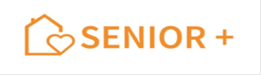 dotycząca zakwalifikowania do udziału w zajęciach w Dziennym Domu „Senior+” w Tarnawie DużejWnioskuję o zakwalifikowanie mnie do udziału w zajęciach, które realizowane będą w Dziennym Domu „Senior +”w Tarnawie Dużej 24, 23-465 Turobin.Imię i Nazwisko 	…………………………………………………………………………………..Data urodzenia		…………………………………………………………………………………..Adres zamieszkania 	…………………………………………………………………………………..Telefon kontaktowy	…………………………………………………………………………………..Telefon do osoby bliskiej    ………..……………………………………………………………………..Dodatkowe informacje:Jestem osobą:*□ aktywną zawodowo□ nieaktywną zawodowo   2. Jestem osobą zamieszkującą:*	□  samotnie	□  z rodziną   3. Jestem osobą:*   □ samodzielną      □ wymagającą częściowej opieki i pomocy      □ wymagającą stałej lub długotrwałej opieki i pomocy osoby drugiej  4. Jestem osobą posiadającą dochód:*      □  nie posiadam  □  do 1000 zł  □  do 1500 zł  □  do 2000 zł         □  powyżej 2000 zł  5. Warunki mieszkaniowe:* 	□  dobre 	□  przeciętne □  złe*właściwe zaznaczyć  6. Czy wymagam dowozu do ośrodka wsparcia:*   □ tak   □ nie7.	Jestem zainteresowana/y wsparciem w zakresie aktywizacji:*	□ ruchowej	□ edukacyjnej	□ kulturalnej   □ rekreacyjnej   □ opiekuńczej ( w tym ciepłego posiłku)* właściwe zaznaczyćOświadczenie:Ja niżej podpisany/a wyrażam zgodę na gromadzenie i przetwarzanie moich danych osobowych zawartych w karcie zgłoszeniowej na potrzeby rekrutacji do Dziennego Domu „Senior+” w Tarnawie Dużej i postepowania w sprawie przyznania pomocy w formie pobytu, na zasadach określonych w art.6 ust. 1 lit. c oraz art.6 ust. 3 lit. b Rozporządzenia Parlamentu Europejskiego Rady (UE) 2016/679 z dnia 27 kwietnia 2016 r. w sprawie ochrony osób fizycznych w związku z przetwarzaniem danych osobowych i w sprawie swobodnego przepływu takich danych oraz uchylenia dyrektywy 95/46/WE (ogólne rozporządzenie o ochronie danych – RODO).Celem przetwarzania danych jest realizacja zadania publicznego dot. prowadzenia Dziennego Domu „Senior+”, oraz realizacja zadań określonych w ustawie z dnia 12 marca 2004 r. o pomocy społecznej, oraz na podstawie odrębnych przepisów.Oświadczam, że zostałam/em poinformowana/y o siedzibie Gminnego Ośrodka Pomocy Społecznej w Turobinie jako administratora danych osobowych oraz o przysługujących mi uprawnieniach wynikających z RODO, a w szczególności o prawie do wglądu do swoich danych i prawie ich poprawienia.Oświadczam, że dane zawarte w niniejszej karcie zgłoszeniowej są zgodne ze stanem prawnym i faktycznym. …..……………………				……………….………………………………Miejscowość, data		 			czytelny podpis wnioskodawcy